Vocabulary: Temperature and Sex Determination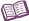 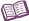 VocabularyEmbryo – an organism in an early stage of development.In plants, embryos develop inside seeds. In invertebrates, fish, amphibians, birds, reptiles, and a few mammals, embryos develop inside eggs. In most mammals, embryos develop inside the mother’s body.Hypothesis – a tentative explanation that can be tested by doing experiments.Hypotheses often are written as if/then statements. For example “If fertilizer is added to the soil, then the plants will grow more quickly.”Mean – the sum of a set of numbers divided by the number of items in the set.The mean of a set of numbers is also known as the set’s average.For example, the mean of 2, 3, and 7 is 4. (2 + 3 + 7 = 12, 12 ÷ 3 = 4)Sex – a set of two or more categories used to identify an organism’s reproductive role.Most species that reproduce sexually have only two sexes: male and female. Males typically produce small, motile gametes called spermatozoa. Females typically produce larger, less mobile gametes called ova. When the ova are fertilized by the sperm cells, the female carries the developing offspring or eggs. A few species have more than two sexes. In fact, the slime mold Physarum polycephalum has more than 500 sexes!Sex chromosomes – two chromosomes that determine an individual’s sex.In humans and most other mammals, the two sex chromosomes are the X chromosome and the Y chromosome. Females have two X chromosomes (XX). Males have one X chromosome and one Y chromosome (XY).Not all animals have the same sex chromosomes as humans. For example, the sex chromosomes of birds and some lizards are the Z chromosome and W chromosome. Female birds are ZW, and male birds are ZZ.In some types of reptiles, sex is determined not by genetics but by environmental conditions as the eggs incubate. The mechanisms for this are not fully understood.Trial – a single time an experiment is conducted.